EK-1EK PROTOKOL BİLDİRİMLERİ GENEL BİLGİ FORMUEK-2EK PROTOKOL BİLDİRİMLERİ BİÇİM VE İÇERİĞİ2.1 Nükleer Yakıt Çevrimine Yönelik Araştırma ve Geliştirme Faaliyetleri ile Bu Faaliyetlere İlişkin Proje veya Yayın Çalışmaları Formu*Gerçekleştirilen faaliyete ilişkin destekleyici dokümanlar bu bildirime ek olarak düzenlenecektir. (örneğin; proje çalışmaları ve yayınlar)2.2 Saha Haritası Örneği    Tesis veya Tesis Dışı Yer adı: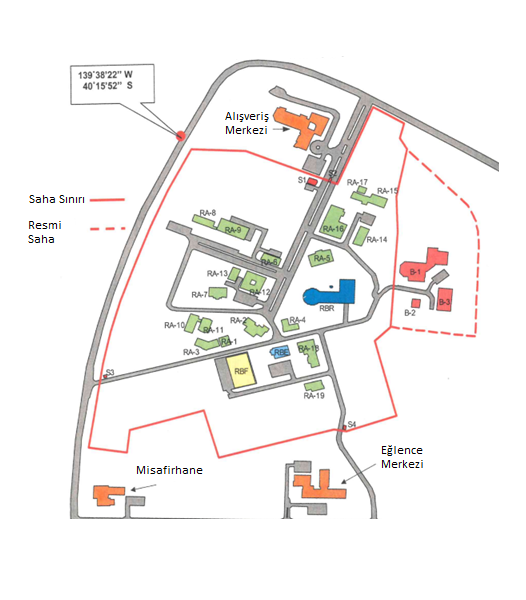     Tesis veya Tesis Dışı Yer kodu:    Tarih:     Tablo 1. Örnek Bina Tanımlama Tablosu2.3 Saha Bildirim Formu* Saha haritası bu formun eki olarak düzenlenecektir.Nükleer Yakıt Çevrimi için Özel Olarak Tasarımlanmış veya Hazırlanmış Ekipman ve Malzemelerle İlgili FaaliyetlerUranyum ve Toryum Madeni Çıkarma veya İşleme FaaliyetleriUranyum ve Toryum Kaynak Maddelerini Bulundurma, İthalat veya İhracat FaaliyetleriNükleer Madde Sayım ve Kontrolü Muafiyeti* Element Kodu: Zenginleştirilmiş Uranyum (EU), Tüketilmiş Uranyum (DU), Doğal Uranyum (NU), Toryum (Th), Plütonyum (Pu)Plütonyum, Yüksek Zenginlikli Uranyum ya da Uranyum-233 İçeren Atıkların İşlenmesi veya Depolanması Faaliyetleri* Yüksek Zenginlikli Uranyum (HEU), Plütonyum (Pu), Neptünyum/Amerikyum (Np/Am)Nükleer Transfer Uyarı Listesi İhracat ve İthalat Faaliyetleri2.10 Nükleer Yakıt Çevrimi İle İlgili On Yıllık Süre İçerisinde Yapılması Planlanan Faaliyetler* Planlanan faaliyete ait destekleyici dokümanlar bu bildirime ek olarak düzenlenecektir. (örneğin; stratejik plan, karar örneği, onaylı faaliyet planı)EK-3NÜKLEER YAKIT ÇEVRİMİ İÇİN ÖZEL OLARAK TASARIMLANMIŞ VEYA HAZIRLANMIŞ EKİPMAN VE MALZEMELERLE İLGİLİ FAALİYETLERSantrifüj rotor tüplerinin imalatı veya gaz santrifüjlerinin montajıDifüzyon bariyerlerinin imalatıLazer bazlı sistemlerin imalatı veya montajıElektromanyetik izotop ayırıcıların imalatı veya montajıKolonların veya ekstraksiyon ekipmanlarının imalatı veya montajıAerodinamik ayırma nozullerinin veya spiral tüplerinin imalatıUranyum plazma üretim sistemlerinin imalatı veya montajıZirkonyum tüplerin imalatıAğır su veya döteryumun üretimi veya geliştirilmesi(Ağır su veya döteryum; döteryum, ağır su (döteryum oksit) ve döteryumun hidrojen atomlarına oranının 1:5000'i aştığı diğer herhangi bir döteryum bileşiği anlamına gelir.)Nükleer dereceli grafit imalatı(Nükleer dereceli grafit, saflık düzeyi milyonda 5 parça bor eşdeğerinden daha iyi olan ve yoğunluğu 1,50 g/cm3'ten fazla olan grafit anlamına gelir.)Işınlanmış yakıt için taşıma kabı imalatı(Işınlanmış yakıt için taşıma kabı, ışınlanmış yakıtın taşınması ve/veya depolanması için kimyasal, termal ve radyolojik koruma sağlayan ve taşıma, nakliye ve depolama sırasında bozunma ısısını dağıtan bir kap anlamına gelir.)Reaktör kontrol çubuklarının imalatıKritiklik açısından güvenli tank ve kapların imalatıIşınlanmış yakıt elemanı doğrama makinelerinin imalatıSıcak hücrelerin yapımı(Bu faaliyet kapsamında bildirime tabi sıcak hücreler; toplam hacmi en az 6 m3 olan, 0,5 m beton eşdeğerine eşit veya daha büyük, yoğunluğu 3,2 g/cm3 veya daha fazla olan, uzaktan operasyonlar için ekipmanla donatılmış bir hücre veya birbirine bağlı hücreler anlamına gelir.)EK PROTOKOL BİLDİRİMLERİ GENEL BİLGİ FORMUEK PROTOKOL BİLDİRİMLERİ GENEL BİLGİ FORMUEK PROTOKOL BİLDİRİMLERİ GENEL BİLGİ FORMUEK PROTOKOL BİLDİRİMLERİ GENEL BİLGİ FORMUEK PROTOKOL BİLDİRİMLERİ GENEL BİLGİ FORMU1Bildirim periyodu (yıl)2Kurum ya da Kuruluşun adı3Kurum ya da Kuruluşun adresi4Bildirim sahibiAdı Soyadı4Bildirim sahibiTelefon4Bildirim sahibiFaks4Bildirim sahibiE-posta5Bildirim türüİlk bildirimİlk bildirim5Bildirim türüYıllık güncelleme bildirimiYıllık güncelleme bildirimi5Bildirim türüBildirim değişikliği (değişiklik yapılan bildirimin yılını da belirtiniz)Bildirim değişikliği (değişiklik yapılan bildirimin yılını da belirtiniz)5Bildirim türüİlave bilgi (ilave bilgi verilen bildirimin yılını da belirtiniz)İlave bilgi (ilave bilgi verilen bildirimin yılını da belirtiniz)6Bu forma ek yapılan formlar7Değişiklik yok beyanı(geçmiş yıllarda yapılan bildirimlerde herhangi bir değişiklik yok ve bu yıla ait yeni bildirim mevcut değilse bu kutucuğu işaretleyiniz)BİLDİRİM ONAYIBİLDİRİM ONAYIBİLDİRİM ONAYIBİLDİRİM ONAYIBİLDİRİM ONAYIBu belgede ve eklerinde yer alan bilgilerin doğru ve eksiksiz olduğunu onaylarım.Bu belgede ve eklerinde yer alan bilgilerin doğru ve eksiksiz olduğunu onaylarım.Bu belgede ve eklerinde yer alan bilgilerin doğru ve eksiksiz olduğunu onaylarım.Bu belgede ve eklerinde yer alan bilgilerin doğru ve eksiksiz olduğunu onaylarım.Bu belgede ve eklerinde yer alan bilgilerin doğru ve eksiksiz olduğunu onaylarım.8Yetkilinin adı soyadıÜnvanı9TarihİmzaİmzaİmzaNÜKLEER YAKIT ÇEVRİMİNE YÖNELİK ARAŞTIRMA VE GELİŞTİRME FAALİYETLERİ İLE BU FAALİYETLERE İLİŞKİN PROJE VEYA YAYIN ÇALIŞMALARI FORMUNÜKLEER YAKIT ÇEVRİMİNE YÖNELİK ARAŞTIRMA VE GELİŞTİRME FAALİYETLERİ İLE BU FAALİYETLERE İLİŞKİN PROJE VEYA YAYIN ÇALIŞMALARI FORMUNÜKLEER YAKIT ÇEVRİMİNE YÖNELİK ARAŞTIRMA VE GELİŞTİRME FAALİYETLERİ İLE BU FAALİYETLERE İLİŞKİN PROJE VEYA YAYIN ÇALIŞMALARI FORMUNÜKLEER YAKIT ÇEVRİMİNE YÖNELİK ARAŞTIRMA VE GELİŞTİRME FAALİYETLERİ İLE BU FAALİYETLERE İLİŞKİN PROJE VEYA YAYIN ÇALIŞMALARI FORMUNÜKLEER YAKIT ÇEVRİMİNE YÖNELİK ARAŞTIRMA VE GELİŞTİRME FAALİYETLERİ İLE BU FAALİYETLERE İLİŞKİN PROJE VEYA YAYIN ÇALIŞMALARI FORMU1Bildirim numarası2Nükleer yakıt çevrimi ile ilgili ar-ge faaliyetinin konusu 3Faaliyetin bildirim durumuYeni faaliyetYeni faaliyet3Faaliyetin bildirim durumuDeğişiklikDeğişiklik3Faaliyetin bildirim durumuDeğişiklik yokDeğişiklik yok3Faaliyetin bildirim durumuFaaliyet sona erdiFaaliyet sona erdi4Faaliyetin yürütüldüğü yer5Faaliyetin gerçekleşme dönemiFaaliyetin başlama tarihiFaaliyetin başlama tarihi5Faaliyetin gerçekleşme dönemiFaaliyetin beklenen bitiş tarihiFaaliyetin beklenen bitiş tarihi6Faaliyetin ilişkili olduğu nükleer yakıt çevrimi aşaması Nükleer maddenin dönüşümü Nükleer maddenin dönüşümü Nükleer kritik tesisler6Faaliyetin ilişkili olduğu nükleer yakıt çevrimi aşaması Nükleer maddenin zenginleşmesi Nükleer maddenin zenginleşmesi Nükleer yakıtların yeniden işlenmesi6Faaliyetin ilişkili olduğu nükleer yakıt çevrimi aşaması Nükleer yakıt üretimi Nükleer yakıt üretimi Atıkların işlenmesi6Faaliyetin ilişkili olduğu nükleer yakıt çevrimi aşaması Reaktörler Reaktörler Nükleer kaynak maddelerin geri kazanımı7Faaliyetin aşaması Teorik çalışma Teorik çalışma Kavramsal tasarım7Faaliyetin aşaması Demo Demo Prototip 7Faaliyetin aşaması Deneysel çalışma Deneysel çalışma Kavram kanıtlama7Faaliyetin aşaması Fizibilite çalışması Fizibilite çalışması8Faaliyete ilişkin tanımlayıcı bilgiler*9Bu bölümde faaliyete katkı sağlayan diğer kurum, kuruluş ya da kişiler hakkında bilgi veriniz. (birden fazla kurum ya da kuruluş olması hâlinde ilave satır ekleyiniz)Bu bölümde faaliyete katkı sağlayan diğer kurum, kuruluş ya da kişiler hakkında bilgi veriniz. (birden fazla kurum ya da kuruluş olması hâlinde ilave satır ekleyiniz)Bu bölümde faaliyete katkı sağlayan diğer kurum, kuruluş ya da kişiler hakkında bilgi veriniz. (birden fazla kurum ya da kuruluş olması hâlinde ilave satır ekleyiniz)Bu bölümde faaliyete katkı sağlayan diğer kurum, kuruluş ya da kişiler hakkında bilgi veriniz. (birden fazla kurum ya da kuruluş olması hâlinde ilave satır ekleyiniz)9Kurum ya da Kuruluş adı:Adres:Sorumlu kişi adı soyadı:Kurum ya da Kuruluş adı:Adres:Sorumlu kişi adı soyadı:Kurum ya da Kuruluş adı:Adres:Sorumlu kişi adı soyadı:Kurum ya da Kuruluş adı:Adres:Sorumlu kişi adı soyadı:10Bildirim sahibinin adı soyadıİmzaBildirim sahibinin adı soyadıİmzaBina KoduBina DetayıRA-8Nükleer Yakıt DeposuRA-9Nükleer Malzeme Teknolojileri LaboratuvarıRA-12Reaktör BinasıRA-13Yönetim BinasıRBFTaze Nükleer Yakıt DeposuRBEKullanılmış Nükleer Yakıt HavuzuSAHA BİLDİRİM FORMUSAHA BİLDİRİM FORMUSAHA BİLDİRİM FORMUSAHA BİLDİRİM FORMUSAHA BİLDİRİM FORMUSAHA BİLDİRİM FORMUSAHA BİLDİRİM FORMU1Bildirim numarasıBildirim numarası2Tesis veya Tesis Dışı Yer koduTesis veya Tesis Dışı Yer kodu3Bildirimin durumuBildirimin durumuYeni bildirim3Bildirimin durumuBildirimin durumuDeğişiklik var3Bildirimin durumuBildirimin durumuDeğişiklik yok4Bildirim sahibi adı soyadıİmzaBildirim sahibi adı soyadıİmzaSAHADA BULUNAN BİNALARA İLİŞKİN BİLGİLERSAHADA BULUNAN BİNALARA İLİŞKİN BİLGİLERSAHADA BULUNAN BİNALARA İLİŞKİN BİLGİLERSAHADA BULUNAN BİNALARA İLİŞKİN BİLGİLERSAHADA BULUNAN BİNALARA İLİŞKİN BİLGİLERSAHADA BULUNAN BİNALARA İLİŞKİN BİLGİLERSAHADA BULUNAN BİNALARA İLİŞKİN BİLGİLER5Bina numarasıBina adıKullanım amacıKullanım amacıBüyüklüğü (metrekare)AçıklamaNÜKLEER YAKIT ÇEVRİMİ İÇİN ÖZEL OLARAK TASARIMLANMIŞ VEYA HAZIRLANMIŞ EKİPMAN VE MALZEMELERLE İLGİLİ FAALİYETLER FORMUNÜKLEER YAKIT ÇEVRİMİ İÇİN ÖZEL OLARAK TASARIMLANMIŞ VEYA HAZIRLANMIŞ EKİPMAN VE MALZEMELERLE İLGİLİ FAALİYETLER FORMUNÜKLEER YAKIT ÇEVRİMİ İÇİN ÖZEL OLARAK TASARIMLANMIŞ VEYA HAZIRLANMIŞ EKİPMAN VE MALZEMELERLE İLGİLİ FAALİYETLER FORMUNÜKLEER YAKIT ÇEVRİMİ İÇİN ÖZEL OLARAK TASARIMLANMIŞ VEYA HAZIRLANMIŞ EKİPMAN VE MALZEMELERLE İLGİLİ FAALİYETLER FORMU1Bildirim numarası2Bildirim periyodu3Faaliyetin bildirim durumuYeni faaliyet3Faaliyetin bildirim durumuDeğişiklik var3Faaliyetin bildirim durumuDeğişiklik yok3Faaliyetin bildirim durumuFaaliyet sona erdi4Bildirilecek faaliyet (i) Santrifüj rotor tüplerinin imalatı veya gaz santrifüjlerinin montajı (ii) Difüzyon bariyerlerinin imalatı (iii) Lazer bazlı sistemlerin imalatı veya montajı (iv) Elektromanyetik izotop ayırıcıların imalatı veya montajı (v) Kolonların veya ekstraksiyon ekipmanlarının imalatı veya montajı (vi) Aerodinamik ayırma nozullerinin veya spiral tüplerinin imalatı (vii) Uranyum plazma üretim sistemlerinin imalatı veya montajı (viii) Zirkonyum tüplerin imalatı (ix) Ağır su veya döteryumun üretimi veya geliştirilmesi (x) Nükleer dereceli grafit imalatı (xi) Işınlanmış yakıt için taşıma kabı imalatı (xii) Reaktör kontrol çubuklarının imalatı (xiii) Kritiklik açısından güvenli tank ve kapların imalatı (xiv) Işınlanmış yakıt elemanı doğrama makinelerinin imalatı (xv) Sıcak hücrelerin yapımı (i) Santrifüj rotor tüplerinin imalatı veya gaz santrifüjlerinin montajı (ii) Difüzyon bariyerlerinin imalatı (iii) Lazer bazlı sistemlerin imalatı veya montajı (iv) Elektromanyetik izotop ayırıcıların imalatı veya montajı (v) Kolonların veya ekstraksiyon ekipmanlarının imalatı veya montajı (vi) Aerodinamik ayırma nozullerinin veya spiral tüplerinin imalatı (vii) Uranyum plazma üretim sistemlerinin imalatı veya montajı (viii) Zirkonyum tüplerin imalatı (ix) Ağır su veya döteryumun üretimi veya geliştirilmesi (x) Nükleer dereceli grafit imalatı (xi) Işınlanmış yakıt için taşıma kabı imalatı (xii) Reaktör kontrol çubuklarının imalatı (xiii) Kritiklik açısından güvenli tank ve kapların imalatı (xiv) Işınlanmış yakıt elemanı doğrama makinelerinin imalatı (xv) Sıcak hücrelerin yapımı5Faaliyetin gerçekleştiği yerin adresi6Faaliyet kapsamında yıllık üretim kapasitesi7Bildirim sahibi adı soyadıİmzaURANYUM VE TORYUM MADENİ ÇIKARMA VEYA İŞLEME FAALİYETLERİURANYUM VE TORYUM MADENİ ÇIKARMA VEYA İŞLEME FAALİYETLERİURANYUM VE TORYUM MADENİ ÇIKARMA VEYA İŞLEME FAALİYETLERİURANYUM VE TORYUM MADENİ ÇIKARMA VEYA İŞLEME FAALİYETLERİURANYUM VE TORYUM MADENİ ÇIKARMA VEYA İŞLEME FAALİYETLERİ1Bildirim numarası2Faaliyetin bildirim durumuYeni faaliyet2Faaliyetin bildirim durumuDeğişiklik2Faaliyetin bildirim durumuDeğişiklik yok2Faaliyetin bildirim durumuFaaliyet sona erdi3Faaliyetin yürütüldüğü sahanın adresi4Sahanın koordinatları5Faaliyetin türü Uranyum madenciliği Uranyum madenciliği Uranyum madenciliği5Faaliyetin türü Uranyum konsantrasyon tesisi Uranyum konsantrasyon tesisi Uranyum konsantrasyon tesisi5Faaliyetin türü Uranyum madenciliği ve konsantrasyon tesisi Uranyum madenciliği ve konsantrasyon tesisi Uranyum madenciliği ve konsantrasyon tesisi5Faaliyetin türü Toryum konsantrasyon tesisi Toryum konsantrasyon tesisi Toryum konsantrasyon tesisi6Faaliyetin durumu İşletme İşletme İşletme6Faaliyetin durumu Kapalı ancak çalışabilir durumda  Kapalı ancak çalışabilir durumda  Kapalı ancak çalışabilir durumda 6Faaliyetin durumu Kullanım dışı Kullanım dışı Kullanım dışı7Tahmini yıllık üretim kapasitesi (ton/yıl)U:U:Th:8Bir önceki takvim yılı gerçekleşen üretim kapasitesi (ton/yıl)9Açıklama(bu bölümde yukarıdaki bilgilere ilave açıklamanız varsa yazınız)10Bildirim sahibi adı soyadıİmzaKAYNAK MADDE BULUNDURMA, İHRACAT VE İTHALAT FORMUKAYNAK MADDE BULUNDURMA, İHRACAT VE İTHALAT FORMUKAYNAK MADDE BULUNDURMA, İHRACAT VE İTHALAT FORMUKAYNAK MADDE BULUNDURMA, İHRACAT VE İTHALAT FORMUKAYNAK MADDE BULUNDURMA, İHRACAT VE İTHALAT FORMUKAYNAK MADDE BULUNDURMA, İHRACAT VE İTHALAT FORMU1Bildirim numarası2Faaliyetin gerçekleştiği adres3Faaliyetin bildirim durumuYeni faaliyet3Faaliyetin bildirim durumuDeğişiklik3Faaliyetin bildirim durumuDeğişiklik yok3Faaliyetin bildirim durumuFaaliyet sona erdiURANYUM VE TORYUM KAYNAK MADDE BULUNDURMAURANYUM VE TORYUM KAYNAK MADDE BULUNDURMAURANYUM VE TORYUM KAYNAK MADDE BULUNDURMAURANYUM VE TORYUM KAYNAK MADDE BULUNDURMAURANYUM VE TORYUM KAYNAK MADDE BULUNDURMAURANYUM VE TORYUM KAYNAK MADDE BULUNDURMA4Kaynak madde kimyasal bileşimi5Kaynak madde miktarı (ton)U:U:Th:Th:6Kullanım amacı Nükleer amaçlı Nükleer amaçlı Nükleer amaçlı Nükleer amaçlı6Kullanım amacı Nükleer olmayan amaçlı Nükleer olmayan amaçlı Nükleer olmayan amaçlı Nükleer olmayan amaçlı6Kullanım amacı Henüz belirlenmemiş Henüz belirlenmemiş Henüz belirlenmemiş Henüz belirlenmemiş7Kullanım amacının açıklamasıURANYUM VE TORYUM KAYNAK MADDE İHRACATIURANYUM VE TORYUM KAYNAK MADDE İHRACATIURANYUM VE TORYUM KAYNAK MADDE İHRACATIURANYUM VE TORYUM KAYNAK MADDE İHRACATIURANYUM VE TORYUM KAYNAK MADDE İHRACATIURANYUM VE TORYUM KAYNAK MADDE İHRACATI8Kaynak madde kimyasal bileşimi9Kaynak madde miktarı (ton)U:U:Th:Th:10İhraç tarihi11İhraç edilen ülke12Varış yeri13Geçici varış yeri14AçıklamaURANYUM VE TORYUM KAYNAK MADDE İTHALATIURANYUM VE TORYUM KAYNAK MADDE İTHALATIURANYUM VE TORYUM KAYNAK MADDE İTHALATIURANYUM VE TORYUM KAYNAK MADDE İTHALATIURANYUM VE TORYUM KAYNAK MADDE İTHALATIURANYUM VE TORYUM KAYNAK MADDE İTHALATI15Kaynak madde kimyasal bileşimi16Kaynak madde miktarı (ton)U:U:Th:17Varış yeri ve adresi18İthal edilen ülke19İthal tarihi20Kullanım amacı21Açıklama22Bildirim sahibi adı soyadıİmzaNÜKLEER MADDE SAYIM VE KONTROLÜ MUAFİYETİ FORMUNÜKLEER MADDE SAYIM VE KONTROLÜ MUAFİYETİ FORMUNÜKLEER MADDE SAYIM VE KONTROLÜ MUAFİYETİ FORMUNÜKLEER MADDE SAYIM VE KONTROLÜ MUAFİYETİ FORMUNÜKLEER MADDE SAYIM VE KONTROLÜ MUAFİYETİ FORMUNÜKLEER MADDE SAYIM VE KONTROLÜ MUAFİYETİ FORMU1Bildirim numarası2Tesis veya Tesis Dışı yer3Bildirimin durumuYeni bildirimYeni bildirim3Bildirimin durumuDeğişiklik varDeğişiklik var3Bildirimin durumuDeğişiklik yokDeğişiklik yok4Bildirim sahibi adı soyadıİmzaMUAFİYET KAPSAMINDA BULUNAN MALZEMELERE İLİŞKİN BİLGİLERMUAFİYET KAPSAMINDA BULUNAN MALZEMELERE İLİŞKİN BİLGİLERMUAFİYET KAPSAMINDA BULUNAN MALZEMELERE İLİŞKİN BİLGİLERMUAFİYET KAPSAMINDA BULUNAN MALZEMELERE İLİŞKİN BİLGİLERMUAFİYET KAPSAMINDA BULUNAN MALZEMELERE İLİŞKİN BİLGİLERMUAFİYET KAPSAMINDA BULUNAN MALZEMELERE İLİŞKİN BİLGİLER5MalzemeElement kodu*Element ağırlığıKullanım amacıMalzemenin sahadaki yeriİÇERİĞİNDE PLÜTONYUM, YÜKSEK ZENGİNLİKLİ URANYUM YA DA URANYUM-233 BULUNAN ATIKLARIN İŞLENMESİ VEYA DEPOLANMASI FAALİYETLERİ FORMUİÇERİĞİNDE PLÜTONYUM, YÜKSEK ZENGİNLİKLİ URANYUM YA DA URANYUM-233 BULUNAN ATIKLARIN İŞLENMESİ VEYA DEPOLANMASI FAALİYETLERİ FORMUİÇERİĞİNDE PLÜTONYUM, YÜKSEK ZENGİNLİKLİ URANYUM YA DA URANYUM-233 BULUNAN ATIKLARIN İŞLENMESİ VEYA DEPOLANMASI FAALİYETLERİ FORMUİÇERİĞİNDE PLÜTONYUM, YÜKSEK ZENGİNLİKLİ URANYUM YA DA URANYUM-233 BULUNAN ATIKLARIN İŞLENMESİ VEYA DEPOLANMASI FAALİYETLERİ FORMUİÇERİĞİNDE PLÜTONYUM, YÜKSEK ZENGİNLİKLİ URANYUM YA DA URANYUM-233 BULUNAN ATIKLARIN İŞLENMESİ VEYA DEPOLANMASI FAALİYETLERİ FORMUİÇERİĞİNDE PLÜTONYUM, YÜKSEK ZENGİNLİKLİ URANYUM YA DA URANYUM-233 BULUNAN ATIKLARIN İŞLENMESİ VEYA DEPOLANMASI FAALİYETLERİ FORMUİÇERİĞİNDE PLÜTONYUM, YÜKSEK ZENGİNLİKLİ URANYUM YA DA URANYUM-233 BULUNAN ATIKLARIN İŞLENMESİ VEYA DEPOLANMASI FAALİYETLERİ FORMUİÇERİĞİNDE PLÜTONYUM, YÜKSEK ZENGİNLİKLİ URANYUM YA DA URANYUM-233 BULUNAN ATIKLARIN İŞLENMESİ VEYA DEPOLANMASI FAALİYETLERİ FORMUİÇERİĞİNDE PLÜTONYUM, YÜKSEK ZENGİNLİKLİ URANYUM YA DA URANYUM-233 BULUNAN ATIKLARIN İŞLENMESİ VEYA DEPOLANMASI FAALİYETLERİ FORMUİÇERİĞİNDE PLÜTONYUM, YÜKSEK ZENGİNLİKLİ URANYUM YA DA URANYUM-233 BULUNAN ATIKLARIN İŞLENMESİ VEYA DEPOLANMASI FAALİYETLERİ FORMU1Bildirim numarası2Tesis veya Tesis Dışı yer3Bildirimin durumuYeni bildirimYeni bildirim3Bildirimin durumuDeğişiklik varDeğişiklik var3Bildirimin durumuDeğişiklik yokDeğişiklik yok4Bildirim sahibi adı soyadıİmzaATIKLARIN YER DEĞİŞİKLİĞİATIKLARIN YER DEĞİŞİKLİĞİATIKLARIN YER DEĞİŞİKLİĞİATIKLARIN YER DEĞİŞİKLİĞİATIKLARIN YER DEĞİŞİKLİĞİATIKLARIN YER DEĞİŞİKLİĞİATIKLARIN YER DEĞİŞİKLİĞİATIKLARIN YER DEĞİŞİKLİĞİATIKLARIN YER DEĞİŞİKLİĞİATIKLARIN YER DEĞİŞİKLİĞİ5Atık tipiParça adediParça tipiPu* miktarıHEU* miktarıU-233 miktarıNp/Am* miktarıÖnceki yeriÖnceki yeriORTA VE YÜKSEK SEVİYELİ ATIKLARIN İLERİ İŞLENMESİORTA VE YÜKSEK SEVİYELİ ATIKLARIN İLERİ İŞLENMESİORTA VE YÜKSEK SEVİYELİ ATIKLARIN İLERİ İŞLENMESİORTA VE YÜKSEK SEVİYELİ ATIKLARIN İLERİ İŞLENMESİORTA VE YÜKSEK SEVİYELİ ATIKLARIN İLERİ İŞLENMESİORTA VE YÜKSEK SEVİYELİ ATIKLARIN İLERİ İŞLENMESİORTA VE YÜKSEK SEVİYELİ ATIKLARIN İLERİ İŞLENMESİORTA VE YÜKSEK SEVİYELİ ATIKLARIN İLERİ İŞLENMESİORTA VE YÜKSEK SEVİYELİ ATIKLARIN İLERİ İŞLENMESİORTA VE YÜKSEK SEVİYELİ ATIKLARIN İLERİ İŞLENMESİ6Atık tipiParça adediParça tipiPu* miktarıHEU* miktarıU-233 miktarıNp/Am* miktarıİşleme yapılan yerOrijinal yeriİHRACAT VE İTHALAT BİLDİRİMLERİ FORMUİHRACAT VE İTHALAT BİLDİRİMLERİ FORMUİHRACAT VE İTHALAT BİLDİRİMLERİ FORMUİHRACAT VE İTHALAT BİLDİRİMLERİ FORMU1Bildirim numarası2Bildirim tarihiİHRACAT BİLDİRİMİİHRACAT BİLDİRİMİİHRACAT BİLDİRİMİİHRACAT BİLDİRİMİ3İhraç edilen eşya Nükleer reaktörler ve ekipmanlar Reaktörler için nükleer olmayan malzemeler Işınlanmış yakıt elemanlarının yeniden işlenmesi için tesisler ve bunun için özel olarak tasarımlanmış veya hazırlanmış ekipmanlar Nükleer reaktör yakıt elemanlarının üretimi için tesisler ve bunun için özel olarak tasarlanmış veya hazırlanmış ekipmanlar Doğal uranyumun, tüketilmiş uranyumun veya özel bölünebilir maddelerin izotoplarının ayrılmasına mahsus tesisler ve bunlar için özel olarak tasarımlanmış veya hazırlanmış analitik aletler dışındaki malzemeler ve ekipmanlar Ağır su, döteryum ve döteryum bileşiklerinin konsantrasyonu ve üretimi için tesisler ve özel olarak tasarımlanmış veya hazırlanmış ekipmanlar Yakıt elementlerinin imalatında ve uranyum izotoplarının ayrılmasında kullanılmak üzere uranyum ve plütonyumun dönüştürülmesine yönelik tesisler ve bunlar için özel olarak tasarımlanmış veya hazırlanmış ekipmanlar Nükleer reaktörler ve ekipmanlar Reaktörler için nükleer olmayan malzemeler Işınlanmış yakıt elemanlarının yeniden işlenmesi için tesisler ve bunun için özel olarak tasarımlanmış veya hazırlanmış ekipmanlar Nükleer reaktör yakıt elemanlarının üretimi için tesisler ve bunun için özel olarak tasarlanmış veya hazırlanmış ekipmanlar Doğal uranyumun, tüketilmiş uranyumun veya özel bölünebilir maddelerin izotoplarının ayrılmasına mahsus tesisler ve bunlar için özel olarak tasarımlanmış veya hazırlanmış analitik aletler dışındaki malzemeler ve ekipmanlar Ağır su, döteryum ve döteryum bileşiklerinin konsantrasyonu ve üretimi için tesisler ve özel olarak tasarımlanmış veya hazırlanmış ekipmanlar Yakıt elementlerinin imalatında ve uranyum izotoplarının ayrılmasında kullanılmak üzere uranyum ve plütonyumun dönüştürülmesine yönelik tesisler ve bunlar için özel olarak tasarımlanmış veya hazırlanmış ekipmanlar4Eşyaya özgü bilgiler(marka, model, seri no. vb.)5İhraç edilen eşya miktarı6İhraç tarihi  Beklenen tarih6İhraç tarihi  Gerçekleşme tarihi7İhraç edilen ülke8Alıcı firma9Alıcı firma adresi10AçıklamaİTHALAT BİLDİRİMİİTHALAT BİLDİRİMİİTHALAT BİLDİRİMİİTHALAT BİLDİRİMİ11İthal edilen eşya Nükleer reaktörler ve ekipmanlar Reaktörler için nükleer olmayan malzemeler Işınlanmış yakıt elemanlarının yeniden işlenmesi için tesisler ve bunun için özel olarak tasarımlanmış veya hazırlanmış ekipmanlar Nükleer reaktör yakıt elemanlarının üretimi için tesisler ve bunun için özel olarak tasarlanmış veya hazırlanmış ekipmanlar Doğal uranyumun, tüketilmiş uranyumun veya özel bölünebilir maddelerin izotoplarının ayrılmasına mahsus tesisler ve bunlar için özel olarak tasarımlanmış veya hazırlanmış analitik aletler dışındaki malzemeler ve ekipmanlar Ağır su, döteryum ve döteryum bileşiklerinin konsantrasyonu ve üretimi için tesisler ve özel olarak tasarımlanmış veya hazırlanmış ekipmanlar Yakıt elementlerinin imalatında ve uranyum izotoplarının ayrılmasında kullanılmak üzere uranyum ve plütonyumun dönüştürülmesine yönelik tesisler ve bunlar için özel olarak tasarımlanmış veya hazırlanmış ekipmanlar Nükleer reaktörler ve ekipmanlar Reaktörler için nükleer olmayan malzemeler Işınlanmış yakıt elemanlarının yeniden işlenmesi için tesisler ve bunun için özel olarak tasarımlanmış veya hazırlanmış ekipmanlar Nükleer reaktör yakıt elemanlarının üretimi için tesisler ve bunun için özel olarak tasarlanmış veya hazırlanmış ekipmanlar Doğal uranyumun, tüketilmiş uranyumun veya özel bölünebilir maddelerin izotoplarının ayrılmasına mahsus tesisler ve bunlar için özel olarak tasarımlanmış veya hazırlanmış analitik aletler dışındaki malzemeler ve ekipmanlar Ağır su, döteryum ve döteryum bileşiklerinin konsantrasyonu ve üretimi için tesisler ve özel olarak tasarımlanmış veya hazırlanmış ekipmanlar Yakıt elementlerinin imalatında ve uranyum izotoplarının ayrılmasında kullanılmak üzere uranyum ve plütonyumun dönüştürülmesine yönelik tesisler ve bunlar için özel olarak tasarımlanmış veya hazırlanmış ekipmanlar12Eşyaya özgü bilgiler (marka, model, seri no. vb)13İthal edilen eşya miktarı14İthal tarihi15İthal edilen ülke16Alıcı firma17Alıcı firma adresi18Kullanım amacı19Bildirim sahibi adı soyadıİmzaNÜKLEER YAKIT ÇEVRİMİ İLE İLGİLİ ON YILLIK SÜRE İÇERİSİNDE YAPILMASI PLANLANAN FAALİYETLER FORMUNÜKLEER YAKIT ÇEVRİMİ İLE İLGİLİ ON YILLIK SÜRE İÇERİSİNDE YAPILMASI PLANLANAN FAALİYETLER FORMUNÜKLEER YAKIT ÇEVRİMİ İLE İLGİLİ ON YILLIK SÜRE İÇERİSİNDE YAPILMASI PLANLANAN FAALİYETLER FORMUNÜKLEER YAKIT ÇEVRİMİ İLE İLGİLİ ON YILLIK SÜRE İÇERİSİNDE YAPILMASI PLANLANAN FAALİYETLER FORMUNÜKLEER YAKIT ÇEVRİMİ İLE İLGİLİ ON YILLIK SÜRE İÇERİSİNDE YAPILMASI PLANLANAN FAALİYETLER FORMU1Bildirim numarası2Planlanan faaliyetinin başlığı3Faaliyetin bildirim durumuYeni faaliyet3Faaliyetin bildirim durumuDeğişiklik3Faaliyetin bildirim durumuDeğişiklik yok3Faaliyetin bildirim durumuFaaliyet sona erdi4Faaliyetin yürütüleceği yer5Faaliyetin gerçekleşme dönemiFaaliyetin başlangıç tarihiFaaliyetin başlangıç tarihi5Faaliyetin gerçekleşme dönemiFaaliyetin beklenen bitiş tarihiFaaliyetin beklenen bitiş tarihi6Faaliyetin türü Nükleer yakıt çevrimi ile ilgili altyapı geliştirme Nükleer yakıt çevrimi ile ilgili altyapı geliştirme Nükleer yakıt çevrimi ile ilgili araştırma geliştirme7Faaliyetin ilişkili olduğu nükleer yakıt çevrimi aşaması Nükleer maddenin dönüşümü Nükleer maddenin dönüşümü Nükleer kritik tesisler7Faaliyetin ilişkili olduğu nükleer yakıt çevrimi aşaması Nükleer maddenin zenginleşmesi Nükleer maddenin zenginleşmesi Nükleer yakıtların yeniden işlenmesi7Faaliyetin ilişkili olduğu nükleer yakıt çevrimi aşaması Nükleer yakıt üretimi Nükleer yakıt üretimi Atıkların işlenmesi7Faaliyetin ilişkili olduğu nükleer yakıt çevrimi aşaması Reaktörler Reaktörler Nükleer kaynak maddelerin geri kazanımı8Faaliyetin aşaması Teorik çalışma Teorik çalışma Kavramsal tasarım8Faaliyetin aşaması Demo Demo Prototip 8Faaliyetin aşaması Deneysel çalışma Deneysel çalışma Kavram kanıtlama8Faaliyetin aşaması Fizibilite çalışması Fizibilite çalışması9Faaliyete ilişkin tanımlayıcı bilgiler*10Bu bölümde faaliyete katkı sağlayan diğer kurum, kuruluş ya da kişiler hakkında bilgi veriniz. (birden fazla kurum ya da kuruluş olması hâlinde ilave satır ekleyiniz)Bu bölümde faaliyete katkı sağlayan diğer kurum, kuruluş ya da kişiler hakkında bilgi veriniz. (birden fazla kurum ya da kuruluş olması hâlinde ilave satır ekleyiniz)Bu bölümde faaliyete katkı sağlayan diğer kurum, kuruluş ya da kişiler hakkında bilgi veriniz. (birden fazla kurum ya da kuruluş olması hâlinde ilave satır ekleyiniz)Bu bölümde faaliyete katkı sağlayan diğer kurum, kuruluş ya da kişiler hakkında bilgi veriniz. (birden fazla kurum ya da kuruluş olması hâlinde ilave satır ekleyiniz)10Kurum ya da Kuruluş adı:Adres:Sorumlu kişi adı soyadı:Kurum ya da Kuruluş adı:Adres:Sorumlu kişi adı soyadı:Kurum ya da Kuruluş adı:Adres:Sorumlu kişi adı soyadı:Kurum ya da Kuruluş adı:Adres:Sorumlu kişi adı soyadı:11Bildirim sahibi adı soyadıİmza